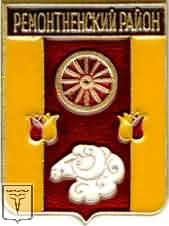 Ростовская областьРемонтненский районАдминистрация Денисовского сельского поселенияПОСТАНОВЛЕНИЕ06.05.2016                                                   п.Денисовский                                           № 73Об утверждении Порядка и сроков составления проекта бюджета Денисовского сельского поселенияРемонтненского района на 2017 год и на плановый период 2018 и 2019 годовВ соответствии со статьями 169, 184 Бюджетного кодекса Российской Федерации и решением Собрания депутатов Ремонтненского района от 31.10.2011 № 94 «Об утверждении Положения о бюджетном процессе в Денисовском сельском поселении», в целях обеспечения составления проекта бюджета Денисовского сельского поселения Ремонтненского района на 2017 год и на плановый период 2018 и 2019 годов,ПОСТАНОВЛЯЮ :1.  Утвердить Порядок и сроки составления проекта бюджета Денисовского сельского поселения Ремонтненского района на 2017 год и на плановый период 2018 и 2019 годов согласно приложению.2.  Контроль за выполнением постановления возложить на начальника сектора экономики и фингансов Новомлинову Е.Н.        Глава Денисовского        сельского поселения                                                                 О.А.АпанасенкоПостановление вноситсектор экономики и финансовПриложениек постановлениюАдминистрацииДенисовского сельского поселенияот 06.05.2016 № 73ПОРЯДОКи сроки составления проекта местного бюджета на 2017 годи на плановый период 2018 и 2019 годов№
п/пСодержание мероприятийСрокисполненияОтветственный исполнитель12341.Представление в Финансовый отдел Администрации Ремонтненского района реестра расходных обязательств Администрации Денисовского сельского поселениядо 25 мая .сектор экономики и финансов2.Получение от Администрации Ремонтненского района:сценарных условий функционирования экономики Российской Федерации до 2019 года;индексов-дефляторов на 2017–2019 годыдо 3 июня .сектор экономики и финансов 3.Разработка и представление в Финансовый отдел Администрации Ремонтненского района оценки налогового и неналогового потенциалов по сельскому поселению на 2017 – 2019 годы по формам, утвержденным министерством финансов Ростовской областидо 1 июля .сектор экономики и финансов 4.Представление в Финансовый отдел Администрации Ремонтненского района предложений для формирования предельных показателей расходов местного бюджета на 2017  год и на плановый период 2018 и 2019 годов по формам, установленным приказом Финансового отдела Администрации Ремонтненского района о методике и порядке планирования бюджетных ассигнований местного бюджетадо 25 августа .сектор экономики и финансов 5.Получение от сектора координации отраслей ЖКХ, строительства, транспорта и связи Администрации Ремонтненского района объемов финансирования и лимитов потребления топливно-энергетических ресурсов и уличного освещения на 2017 – 2019 годы до 1 сентября .сектор экономики и финансов 6.Получение от сектора координации отраслей ЖКХ, строительства, транспорта и связи Администрации Ремонтненского района объемов финансирования и лимитов потребления водоснабжения на 2017 – 2019 годы до 1 сентября .сектор экономики и финансов 7.Подготовка и утверждение постановления Администрации Денисовского сельского поселения «О прогнозе социально-экономического развития Денисовского сельского поселения  на 2017 – 2019 годы» до 15 августа .Сектор экономики и финансов8.Представление в Финансовый отдел Администрации Ремонтненского района параметров местного бюджета на 2017 год и на плановый период 2018 и 2019 годов, подготовленных на основе предельных показателей расходов местного бюджетадо 15 августа .Сектор экономики и финансов9.Подготовка и утверждение постановления Администрации Денисовского сельского поселения «О результатах оценки эффективности налоговых льгот, установленных на территории Денисовского сельского поселения в 2015 году»до 1 августа .Сектор экономики и финансов10.Подготовка и утверждение постановления Администрации Денисовского сельского поселения «Об основных направлениях бюджетной политики и основных направлениях налоговой политики Денисовского сельского поселения на 2017 – 2019 годы»до 15 октября .Сектор экономики и финансов11.Разработка проектов муниципальных программ Денисовского сельского поселения, предлагаемых к финансированию начиная с 2017 года, а также проектов изменений в ранее утвержденные муниципальные программы Денисовского сельского поселениядо 20 октября .ответственные исполнители муниципальных программ Денисовского сельского поселения12.Разработка проекта бюджетного прогноза Денисовского сельского поселения на долгосрочный период на основе параметров прогноза социально-экономического развития Денисовского сельского поселения на соответствующий периоддо 30 октября .Сектор экономики и финансов13.Подготовка и представление в Собрание депутатов Денисовского сельского поселения проекта решения:«О бюджете Денисовского сельского поселения Ремонтненского района на 2017 год и на плановый период 2018 и 2019 годов»до 15 ноября 2016 г.Сектор экономики и финансов